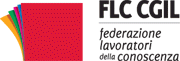 I sindacati uniti danno voce alla scuolaIl disegno di legge governativo sulla scuola così com’è non piace ai sindacati, che hanno chiamato le forze politiche e i parlamentari a confrontarsi con loro sui “tanti problemi che il piano del governo non affronta in modo adeguato e sulle misure che invece sarebbe urgente adottare”.Il 25 marzo alle 10 a Roma all’Auditorium di Via Palermo, 10 (Nazionale Spazio Eventi) i sindacati vogliono mettere sul tappeto alcuni temi cari alla scuola: stabilizzazione del lavoro,ruolo della dirigenza, contratto nazionale e ruolo della contrattazione, per citare i principali.Sul tema specifico del precariato nella stessa giornata del 25 marzo si terrà un presidio alle 15 in piazza Montecitorio. Le stabilizzazioni di migliaia di precari sono urgenti non solo per i lavoratori, ai quali la sentenza della corte europea aveva dato speranze concrete, ma soprattutto per la copertura dei tanti posti vacanti, per il rinnovo del turn over e per la creazione di quell’organico funzionale di cui il governo parla molto e per cui non fa nulla. Lasciando le scuole e i lavoratori nell’incertezza. Scarica il volantino.Leggi il comunicato unitarioCordialmente
FLC CGIL nazionaleIn evidenzaLa Scuola giusta comincia dall’infanzia: 10 aprile, convegno a RomaConcorso 24 mesi ATA 2014/2015: i modelli di domandaEsami di Stato: prorogata la scadenza per le domande al 27 marzo 2015Mobilità scuola 2015/2016: tutto su…Notizie scuolaMobilità scuola 2015/2016: personale ATA, al via la presentazione delle domandeElezioni CSPI: incontro al MIUR sulle elezioni fissate per il 28 aprileElezioni RSU 2015: chiarimenti dell'ARAN sulla trasmissione dei verbali finaliCorsi ad indirizzo musicale: chiarimenti del MIUR sulla costituzione delle classiControlli delle Ragionerie provinciali: il MIUR incontrerà a breve il MEFDSGA in ruolo dal 2000: il MIUR apre al confrontoConcorso 24 mesi ATA 2014/2015: inviata la nota per la pubblicazione dei bandi regionaliSpeciale concorso 24 mesi ATAConcorsi a posti d’insegnamento, per il personale di ruolo, presso le Scuole Militari per il 2015/2016Pensioni scuola: i dati provvisori sulle cessazioni del personale docentePensioni scuola: i dati provvisori sulle cessazioni del personale educativo e degli insegnanti di religione cattolicaSottoscritto l’accordo integrativo all’Ecole Française de Rome e al Centre Jean Bérard di NapoliFormazione professionale: Sicilia, sindacati annunciano iniziative di protestaPrecari scuola: 23 marzo, presidio ad AstiTutte le notizie canale scuolaAltre notizie di interesse"Articolo 33". È uscito il n. 1-2Posta certificata: disattivate quelle gratuite del Governo. Quali alternativeVerso la prossima Conferenza interministeriale dei 47 Paesi membri dello Spazio europeo dell'istruzione superioreLavoro, non ti lasciamo mai soloScegli di esserci: iscriviti alla FLC CGILServizi assicurativi per iscritti e RSU FLC CGILFeed Rss sito www.flcgil.itVuoi ricevere gratuitamente il Giornale della effelleci? Clicca qui